PHÊ DUYỆT TÀI LIỆUBẢNG THEO DÕI THAY ĐỔI TÀI LIỆUMục đích: Tổ chức quản lý các hoạt động liên quan đến hợp tác quốc tế của Nhà trườngPhạm vi, đối tượng áp dụng: Các đơn vị và các tổ chức chính trị xã hội trên toàn trườngTài liệu viện dẫn: - Căn cứ Thông tư số 34/2014/TT-BGDĐT ngày 15 tháng 10 năm 2014 của Bộ trưởng Giáo dục và Đào tạo hướng dẫn thi hành một số điều của Nghị định số 73/2012/NĐ-CP ngày 26 tháng 9 năm 2012 của Chính phủ quy định về hợp tác, đầu tư của nước ngoài trong lĩnh vực giáo dục; - Căn cứ Quy chế quản lí và thực hiện các hoạt động đối ngoại của Thành phố Hà Nội ban hành theo Quyết định số 48/2013/QĐ-UBND ngày 06 tháng 11 năm 2013 của Ủy ban Nhân dân Thành phố Hà Nội;- Căn cứ Quyết định 932/2013/QĐ-UBND ngày 29 tháng 11 năm 2016 của Trường Đại học Thủ đô Hà Nội, v/v ban hành Quy định hoạt động hợp tác phát triển của Trường.Chữ viết tắt	HTQT: Hợp tác quốc tếNội dung  Lưu đồ:  Mô tả chi tiết quy trình: Lưu hồ sơ: ỦY BAN NHÂN DÂN THÀNH PHỐ HÀ NỘITRƯỜNG ĐẠI HỌC THỦ ĐÔ HÀ NỘIỦY BAN NHÂN DÂN THÀNH PHỐ HÀ NỘITRƯỜNG ĐẠI HỌC THỦ ĐÔ HÀ NỘIỦY BAN NHÂN DÂN THÀNH PHỐ HÀ NỘITRƯỜNG ĐẠI HỌC THỦ ĐÔ HÀ NỘIQUY TRÌNH ĐÓN TIẾP KHÁCH QUỐC TẾ, KHÁCH TRONG NƯỚCQUY TRÌNH ĐÓN TIẾP KHÁCH QUỐC TẾ, KHÁCH TRONG NƯỚCQUY TRÌNH ĐÓN TIẾP KHÁCH QUỐC TẾ, KHÁCH TRONG NƯỚCMÃ SỐNGÀY HIỆU LỰC: QT.HTPT-01:     /10/2017: QT.HTPT-01:     /10/2017Soạn thảoXem xétPhê duyệtBùi Thị Thanh HươngP.Trưởng phòng KHCN-HTQTPhạm Ngọc SơnTrưởng phòng KHCN-HTQTĐặng Văn SoaPhó Hiệu trưởngNgày sửa đổiNội dung thay đổiPhê duyệtNgày hiệu lựcỦY BAN NHÂN DÂN THÀNH PHỐ HÀ NỘITRƯỜNG ĐẠI HỌC THỦ ĐÔ HÀ NỘIỦY BAN NHÂN DÂN THÀNH PHỐ HÀ NỘITRƯỜNG ĐẠI HỌC THỦ ĐÔ HÀ NỘIỦY BAN NHÂN DÂN THÀNH PHỐ HÀ NỘITRƯỜNG ĐẠI HỌC THỦ ĐÔ HÀ NỘI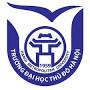 QUY TRÌNHĐÓN TIẾP KHÁCH QUỐC TẾ, KHÁCH TRONG NƯỚCMã số: QT.HTPT-01QUY TRÌNHĐÓN TIẾP KHÁCH QUỐC TẾ, KHÁCH TRONG NƯỚCLần ban hành: 02QUY TRÌNHĐÓN TIẾP KHÁCH QUỐC TẾ, KHÁCH TRONG NƯỚCNgày hiệu lực:      /10/2017QUY TRÌNHĐÓN TIẾP KHÁCH QUỐC TẾ, KHÁCH TRONG NƯỚCTổng số trang: 04Trách nhiệmTiến trìnhHồ sơ/biểu mẫuP.QLKHCN-HTPT, các đơn vị liên quanThư mời đoàn vàoP.QLKHCN-HTPT, các đơn vị liên quanBM.HTPT-01.01Kế hoạch đón đoànCV báo cáo Sở Ngoại vụ và PA83 (nếu có)P.QLKHCN-HTPT Biên bản ghi nhớ, hình ảnh tư liệu (nếu có)P.QLKHCN-HTPTBM.HTPT-01.01Tin bài trên websiteTTNội dung thực hiệnThời gianTrách nhiệmHồ sơ, biểu mẫu1Liên hệ mời đối tác đến làm việc với Nhà trườngPhòng QLKHCN – HTPTThư mời đoàn vào2Căn cứ yêu cầu của đối tác, phòng QLKHCN-HTPT xây dựng kế hoạch đón đoàn, trình BGH phê duyệt và thông báo cho các đơn vị liên quan.Đối với Đoàn do các đơn vị mời thì phải làm đơn xin đón tiếp khách nước ngoài, gửi cho phòng QLKHCN-HTPT để xây dựng kế hoạch đón tiếp.Nếu đón đoàn ngoài kế hoạch, Phòng QLKHCN- HTPT gửi CV báo cáo Sở Ngoại vụ và PA8310 ngày trước khi đoàn đếnP.QLKHCN- HTPT, Các đơn vị liên quanKế hoạch đón đoànĐơn xin đón tiếp khách nước ngoài (BM.HTPT-01) CV báo cáo Sở Ngoại vụ và PA83 (nếu có)3Chuẩn bị xe đưa đónChuẩn bị phòng đón tiếp, khánh tiết (bảng chạy điện tử, bảng trình chiếu, biển tên, hoa, nước, cờ)Chuẩn bị tiệc chiêu đãi (nếu có)Lập dự toán kinh phí đón đoànP.QLKHCN- HTPTvà đơn vị liên quanDự toán kinh phí đón đoànBiên bản ghi nhớ, hình ảnh tư liệu (nếu có)4Viết báo cáo kết quả đón đoànSau 7 ngày đón đoànP.QLKHCN- HTPTBáo cáo kết quả làm việc với Đoàn (BM.HTPT-01.02)Tin bài trên website (nếu có)TTTên hồ sơMã hiệuNơi lưu trữThời gian lưu1Thư mời đoàn vào (nếu có)P.QLKHCN- HTPT3 năm2Kế hoạch đón đoànP.QLKHCN- HTPT/ Đơn vị liên quan3 năm3Đơn xin đón tiếp khách nước ngoài (nếu có)BM.HTPT-01.01P.QLKHCN- HTPT/Đơn vị liên quan3 năm4CV báo cáo Sở Ngoại vụ và PA83 (nếu có)P.QLKHCN- HTPT3 năm5Dự toán kinh phí đón đoàn (nếu có)P.QLKHCN- HTPT3 năm6Biên bản ghi nhớ, sổ lưu tặng phẩm, hình ảnh tư liệu (nếu có)P.QLKHCN- HTPT/ Đơn vị liên quan3 năm7Báo cáo kết quả làm việc với ĐoànBM.HTPT-02P.QLKHCN- HTPT/ Đơn vị liên quan8Tin bài đăng website (nếu có)P.QLKHCN- HTPT/ Đơn vị liên quan3 năm